ΗΤΑΝ 28 ΟΚΤΩΒΡΙΟΥ 1940Μια μέρα ο πατέρας έφυγε βιαστικά πολύ πρωι από το σπίτι. Άκουσα σε λίγο τη μητέρα κάτι να λέει στη μεγάλη μου αδελφή, μιλούσε παράξενα και άρχισα να ανησυχώ. Ηθελα να τρέξω αμέσως να φτάσω τον πατέρα να τον ρωτήσω που πάει και αν γινόταν να με πάρει μαζί του. Σε λίγο οι σειρήνεςάρχισαν να σφυρίζουν, από το διπλανό σπίτι άκουσα τη κυρά Αντιγόνη να λέει «Ο θεός να βάλει το χέρι του». Ή μουν μικρή, μα μπορούσα να καταλάβω ότο κάτι κακό γινόταν.«Μητέρα πού είσαι;» φώναξα με τα μάτια βουρκωμένα. Εκείνη έτρεξε κοντά μου, «μη φοβασαι παιδί μου» είπε, αλλά η όψη της, τα δακρυσμένα της μάτια δεν μπορούσαν να κρύψουν την ανησυχία της. Εγώ ήθελα να μάθω τι συμβαίνει και τότε η αδελφήμου φώναξε «πόλεμος... πόλεμος, εγινε Νικη μου». «και ο πατέρας πού είναι ο πατέρας;» ρώτησα καθώς τα δάκρυα μου κυλούσαν από τα μάτια μου. Η μητέρα μου και πάλι θέλοντας να με ηρεμήσει μου είπε πως πήγε σε δουλειά και θα γυρίσει, Εγώ επέμεινα να μου πει την αλήθεια. Στο τέλος η αδελφή μου μου είπε την αλήθεια, ο πατέρας μου πήγε στον πόλεμο.Ήταν τότε που οι Γερμανοί μαζί με τους Ιταλούς θέλησαν να κατακτήσουν όλους τους λαούς της Ευρώπης. Τότε που η Ιταλία ζήτησε από την Ελλάδα να παραδοθεί, ήταν πρωι της 28ης Οκτωβρίου το 1940.Το θυμάμαι σαν να ήταν σήμερα. Όλοι ξεκίνησαν για την Βόρεια Ελλάδα. Από εκεί στα βουνά της Πίνδου σε λίγες μέρες οι Έλληνες στρατιώτες άρχισαν να κυνηγούν τους Ιταλούς με το τραγούδι στα χείλη:Παιδιά της Ελλάδος- παιδιάΠου σκληρά πολεμάτε πάνω στα βουνά.Παιδιά της Ελλάδος - παιδιάΠου σκληρά πολεμάτε για την λευτεριά...Μετά απο λίγους μήνες οι Ιταλοι το έβαλαν στα πόδια και η επιθυμία τους να καταλάβουν την Ελλάδα σε λίγες μέρες έσβυσε πάνω στο μεγάλο «ΟΧΙ» που τους είπε τότε ο ελληνικός λαός με το στόμα του τότε Πρωθυπουργού Ιωάννη Μεταξά. Ο πάτέρας γύρισε στο σπίτι μερικούς μήνες αργότερα, ήταν κουρασμένος και άρρωστος. Εγώ όμως ήθελα να μου μιλήσει, να μου πει για τις νίκες του στρατού μας εκεί στην Αλβανία. Μια μέρα είδα τα πόδια του που ήταν μελανιασμενα, έτρεξα κοντά του και αφού με αγκάλιασε μου είπε «για την πατρίδα παιδί μου, για την ελευθερία και την πίστη μας να μάθεις να αγωνίζεσαι και εάν χρειαστεί να πολεμήσεις, αυτό να μάθεις και αυτό να διδάξεις τα παιδιά σου όταν μεγαλώσεις...»(Από το ημερολόγιο της μητέρας μου)Πού πήγε εκείνο το πρωι το πατέρας του κοριτσιού;Γράψε δυο πράγματα που έκαναν το κορίτσι να καταλάβει οτι κάτι δεν πήγαινε καλά και ανησύχησε.Με ποιούς είχε πόλεμο η Ελλάδα και γιατί;Κατάφεραν να επιτύχουν το σκοπό τους οι Ιταλοί; Δικαιολόγησε την απάντηση σου.Τι  συμβουλή δίνει στη κόρη του ο πατέρας της;Κοίταξε μερικές από τις γελοιογραφίες της εποχής και περιέγραψε με δυο- τρεις προτάσεις πως ένοιωθαν οι Έλληνες εκείνη την εποχή;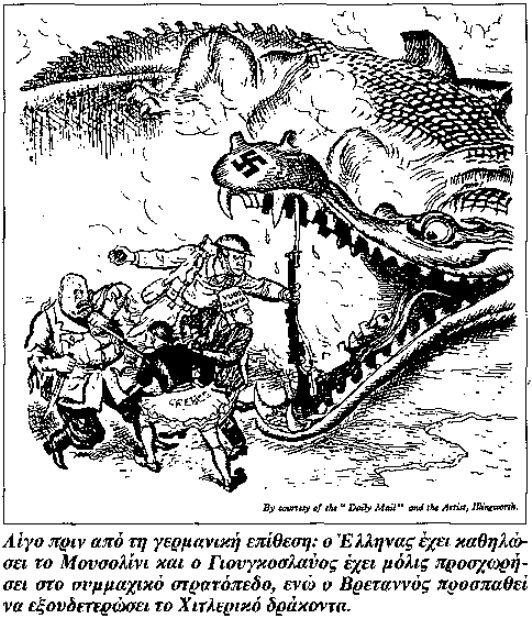 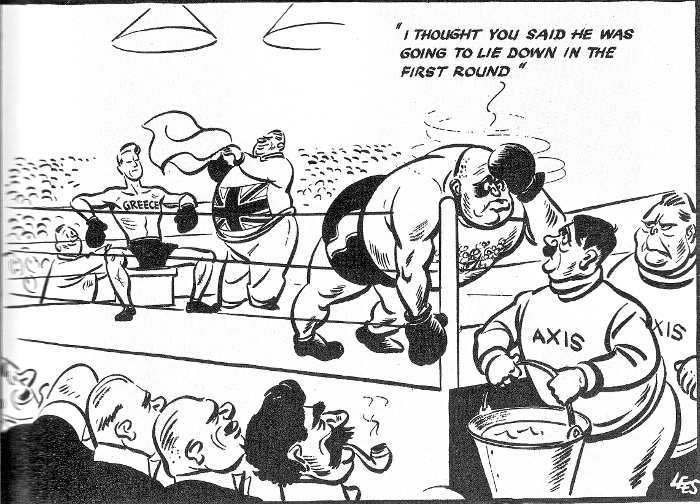 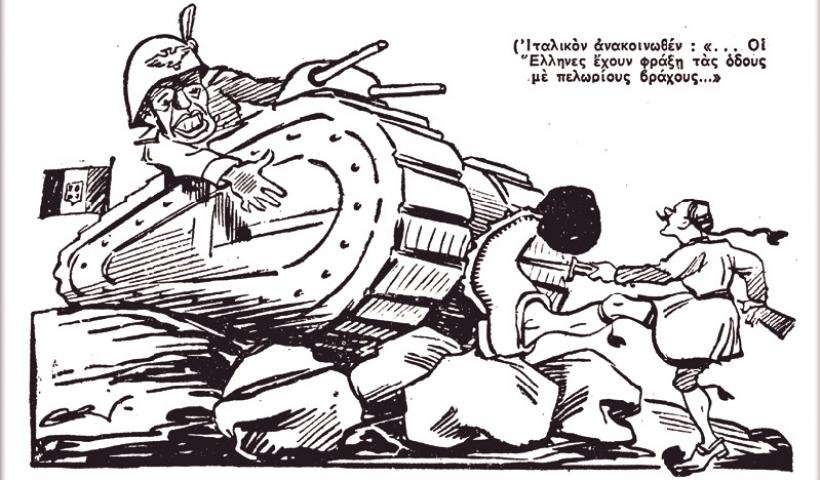 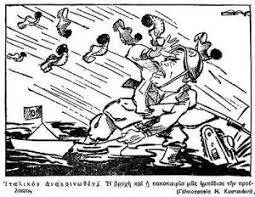 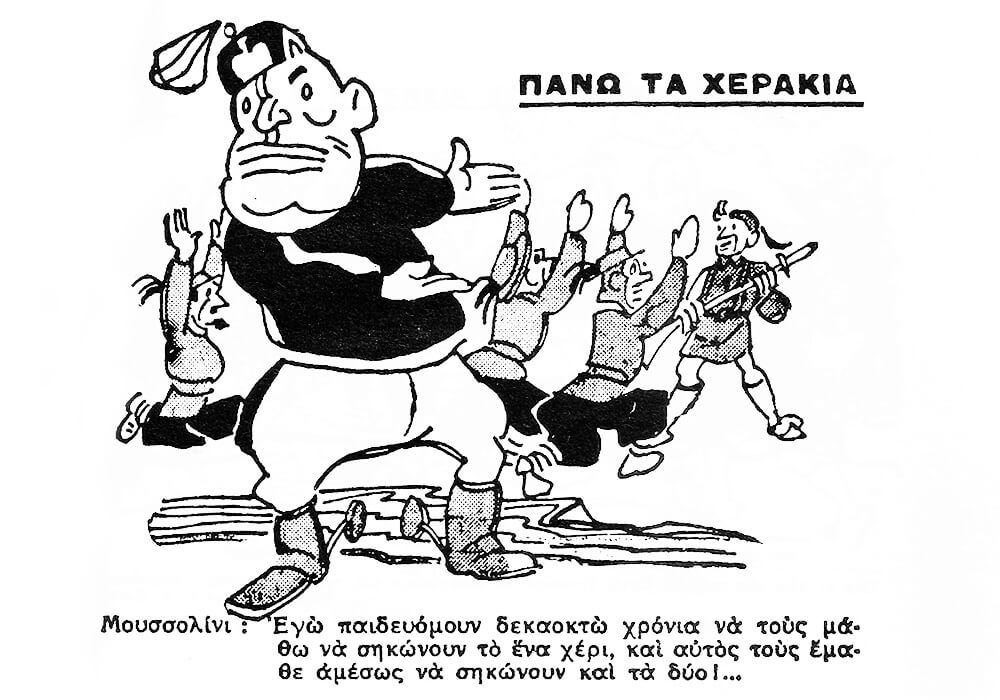 